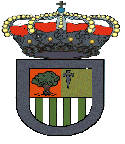         	Centro Educacional San Carlos de Aragón – R.B.D. 25.439 - 8Av. San Carlos 0205 - 0260 / F: 268 41 32 – 850 94 62www.colegiosancarlos.cl – centroeducacionalsancarlos@gmail.comLECTURAS COMPLEMENTARIAS 2020COLEGIO SAN CARLOS DE ARAGÓN – PUENTE ALTOENSEÑANZA MEDIANIVEL: 7° BÁSICONIVEL: 8° BÁSICONIVEL: I° MEDIONIVEL: II° MEDIO NIVEL III° MEDIO NIVEL IV° MEDIOMES LIBRO AUTOR SUBSECTOR UNIDAD MARZO - ABRIL Mi planta naranja lima- José Maria de VasconcelosLENGUA Y LITERATURASolidaridad y amistadMAYO - JUNIOLas chicas de alambreJordi Sierra i FabraLENGUA Y LITERATURALa identidad: quién soy y cómo me ven los demásJULIOTexto entregado por el docente EDUCACIÓN FÍSICAFOLCLOR AGOSTO - SEPTIEMBRE Selección - Décimas, autobiografía en verso chileno Violeta ParraLENGUA Y LITERATURAEl romancero, las décimas y la poesía popularOCTUBRE -NOVIEMBRE Narraciones  ExtraordinariasEdgar Allan PoeLENGUA Y LITERATURAEl terror y lo extrañoMES LIBRO AUTOR SUBSECTOR UNIDAD MARZO - ABRIL Comics -“La Illiada” – “La Odisea” (Versión Cómic – Material Fotocopiable en Biblioteca)La EpopeyaMAYO - JUNIOLos ojos del perro siberianoAntonio Santa AnaLENGUA Y LITERATURAExperiencias del amorJULIOTexto entregado por el docente EDUCACIÓN FÍSICAFOLCLORAGOSTO - SEPTIEMBRE El Príncipe de la nieblaCarlos Ruiz ZafónLENGUA Y LITERATURARelatos de misterioOCTUBRE -NOVIEMBRE El avaro El médico a palos El enfermo imaginario  MoliéreLENGUA Y LITERATURALa comediaMES LIBRO AUTOR SUBSECTOR UNIDAD MARZO APOLOGÍA DE SOCRÁTESPLATÓN/ ARISTOCLES TALLER DE MÉTODO SOCRÁTICOINTRODUCCIÓN AL TALLERABRIL VibracionesRaphaële FrierLENGUA Y LITERATURAComunicación y sociedad MAYOJuventud en éxtasis Carlos Cuauhtémoc SánchezRELIGIÓNValor y dignidad de la persona humanaJUNIOMujeres de ojos grandesÁngeles MastrettaLENGUA Y LITERATURALa libertad como tema literarioJULIOTexto entregado por el docenteEDUCACIÓN FÍSICAFOLCLORAGOSTOSEPTIEMBRE Selección de textos entregados por el docente.LENGUA Y LITERATURACiudadanos y opiniónOCTUBRE - NOVIEMBRE Los siete contra Tebas I°AEdipo Rey I°BLas suplicantes I°CMedea I°DPrometeo encadenado I° E1-Esquilo2-Sófocles3- Esquilo4- Eurípides5- EsquiloLENGUA Y LITERATURARelaciones humanas en el teatro y la literaturaMES LIBRO AUTOR SUBSECTOR UNIDAD MARZO El último tren Bárbara WoodHISTORIASegunda Guerra mundial ABRIL Compilación de cuentos:Juan Darién Año nuevo en Gander. El ojo Silva La historia de amorEl cautivoMi otro yo No pasó nada Alter Ego1-	Horacio Quiroga2-	José Miguel Varas 3-	Roberto Bolaño4-	Nicole Krauss5-	Jorge Luis Borges6- Mario Benedetti7- Antonio Skarmeta 8- Hugo CorreaLENGUA Y LITERATURASobre la ausencia: exilio, migración, identidadMAYO - JUNIOSubterra Baldomero LilloLENGUA Y LITERATURACiudadanía y trabajoJULIOTexto entregado por el docenteEDUCACIÓN FÍSICAFOLCLORAGOSTO - SEPTIEMBRE Selección de obras entregadas por el docenteLENGUA Y LITERATURALo divino y lo humanoOCTUBRE - NOVIEMBRE El loco y la tristeLos invasoresJuan RadrigánEgon WolffLENGUA Y LITERATURAPoder y ambiciónMES LIBRO AUTOR SUBSECTOR UNIDAD MARZO ABRIL EL país de las últimas cosas Paul AusterLENGUA Y LITERATURAEl viaje y el héroeMAYOAPOLOGÍA DE SOCRÁTES PLATÓNFILOSOFÍAFOLOSOFÍA ANTIGUAJUNIOEnsayo sobre la Ceguera Tengo miedo torero José SaramagoPedro LemebelLENGUA Y LITERATURALo social y lo político JULIOTexto entregado por el docenteEDUCACIÓN FÍSICAFolclor AGOSTOSelección de obras entregadas por el docenteLENGUA Y LITERATURADiversidad y conflictoSEPTIEMBRE -OCTUBRE -NOVIEMBRE Cien años de soledad Gabriel García Márquez LENGUA Y LITERATURAAmérica latina en diálogo con el mundo: nuestra identidad MES LIBRO AUTOR SUBSECTOR UNIDAD MARZO Meditaciones metafísicas Rene Descartes FILOSOFÍAIntroducción a la Filosofía ABRIL Inés del alma mía Isabel AllendeLENGUA Y LITERATURATradición y cambioMAYO - JUNIOLa amortajada María Luisa Bombal LENGUA Y LITERATURARealidad, deseo y libertadJULIO - AGOSTO1984George OrwellLENGUA Y LITERATURAIndividuo y sociedadSEPTIEMBRE -  OCTUBRE -NOVIEMBRE El amor en los tiempos del cóleraGabriel García Márquez LENGUA Y LITERATURAGlobalización y diversidad cultural